АДМИНИСТРАЦИЯ ВОРОБЬЕВСКОГО 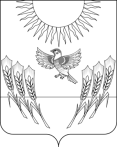 МУНИЦИПАЛЬНОГО РАЙОНА ВОРОНЕЖСКОЙ ОБЛАСТИП О С Т А Н О В Л Е Н И Еот  28 марта 2016 г.  №	   122		    	               с. ВоробьевкаО внесении изменений в постановление администрации Воробьевского муниципального района от 03.12.2013 № 546 «Об утверждении Порядка размещения сведений о доходах, расходах об имуществе, и обязательствах имущественного характера лиц, замещающих должность муниципальной службы в администрации  Воробьевского муниципального района и членов их семей в сети Интернет на официальном сайте администрации Воробьевского муниципального района и предоставления этих сведений средствам массовой информации для опубликования»В соответствии с Указом Президента  Российской Федерации от 08.07.2013 г. № 613 «Вопросы противодействия коррупции», Федеральным законом от 25.12.2008 № 273-ФЗ «О противодействии коррупции», Федеральным законом от 28.12.2007 № 175 – ОЗ «О муниципальной службе в Воронежской области», администрация Воробьевского муниципального района п о с т а н о в л я е т:1. Внести в Порядок размещения сведений о доходах, расходах об имуществе, и обязательствах имущественного характера лиц, замещающих должность муниципальной службы в администрации  Воробьевского муниципального района и членов их семей в сети Интернет на официальном сайте администрации Воробьевского муниципального района и предоставления этих сведений средствам массовой информации для опубликования, утвержденный постановлением администрации Воробьевского муниципального района от 03.12.2013 № 546 изменения, изложив пункт 2 в следующей редакции:«2. На официальных сайтах размещаются и общероссийским средствам массовой информации предоставляются для опубликования следующие сведения о доходах, расходах, об имуществе и обязательствах имущественного характера муниципальных служащих администрации Воробьевского муниципального района, замещающих должности высшей, главной и ведущей группы муниципальных должностей, а также, сведений о доходах, расходах, об имуществе и обязательствах имущественного характера их супруг (супругов) и несовершеннолетних детей:а) перечень объектов недвижимого имущества, принадлежащих муниципальному служащему, его супруге (супругу) и несовершеннолетним детям на праве собственности или находящихся в их пользовании, с указанием вида, площади и страны расположения каждого из таких объектов;б) перечень транспортных средств с указанием вида и марки, принадлежащих на праве собственности муниципальному служащему, его супруге (супругу) и несовершеннолетним детям;в) декларированный годовой доход муниципального служащего, его супруги (супруга) и несовершеннолетних детей;г) сведения об источниках получения средств, за счет которых совершены сделки по приобретению земельного участка, иного объекта недвижимого имущества, транспортного средства, ценных бумаг, долей участия, паев в уставных (складочных) капиталах организаций, если общая сумма таких сделок превышает общий доход муниципальному служащего и его супруги (супруга) за три последних года, предшествующих отчетному периоду».2. Опубликовать настоящее постановление в муниципальном печатном средстве массовой информации «Воробьевский муниципальный вестник».3. Контроль за исполнением настоящего постановления возложить на руководителя аппарата администрации муниципального района Рыбасова Ю.Н.Исполняющий обязанности главы администрации  муниципального района           	            М.П.ГордиенкоРуководитель аппарата администрации муниципального района 							Ю.Н.Рыбасов28.03.2016 г.Начальник юридического отдела 						В.Г.Камышанов28.03.2016 г.